Державна установа 
«Центр громадського здоров’я Міністерства охорони здоров’я України» оголошує конкурс на відбір Консультанта з розробки обліково-звітних форм щодо реєстрації інфекційних хвороб в електронній інтегрованій системі спостереження за захворюваннями (ЕЛІССЗ) в рамках проекту «Надання підтримки Центру громадського здоров’я МОЗ України для зміцнення та розбудови спроможності системи охорони здоров’я для здійснення кращого моніторингу, епідеміологічного нагляду, реагування на спалахи захворювання та їхньої профілактики».Назва позиції: Консультант з розробки обліково-звітних форм щодо реєстрації інфекційних хвороб в електронній інтегрованій системі спостереження за захворюваннями (ЕЛІССЗ).Рівень зайнятості: часткова.Період виконання робіт: з квітня по травень 2021 року (2 місяці).Інформація щодо установи:Головним завданнями Державної установи «Центр громадського здоров’я Міністерства охорони здоров’я України» (далі – Центр) є діяльність у сфері громадського здоров’я. Центр виконує лікувально-профілактичні, науково-практичні та організаційно-методичні функції у сфері охорони здоров’я з метою забезпечення якості лікування хворих на cоціально-небезпечні захворювання, зокрема ВІЛ/СНІД, туберкульоз, наркозалежність, вірусні гепатити тощо, попередження захворювань в контексті розбудови системи громадського здоров’я. Центр приймає участь в розробці регуляторної політики і взаємодіє з іншими міністерствами, науково-дослідними установами, міжнародними установами та громадськими організаціями, що працюють в сфері громадського здоров’я та протидії соціально небезпечним захворюванням. Основні обов`язки:1. Розробка облікових та звітних форм щодо реєстрації інфекційних хвороб відповідно до визначеного переліку в електронній інтегрованій системі спостереження за захворюваннями (ЕЛІССЗ) українською та англійською мовами.2. Розробка елементів/полів для заповнення при внесенні даних про кожне інфекційне захворювання, включаючи інформацію про діагноз та класифікацію випадку, демографічні показники, епідеміологічне дослідження, клінічні симптоми, лабораторні зразки і результати тестів.Професійні та кваліфікаційні вимоги:Вища освіта (рівень магістра) у сфері управління охороною здоров’я, епідеміології та/або громадського здоров’я (загальна гігієна, інфекційні захворювання та/або неінфекційні захворювання) або дотичній сфері.Досвід та навички роботи у сфері епідеміологічного нагляду.Досвід роботи в електронній інтегрованій системі спостереження за захворюваннями (ЕЛІССЗ).Досвід роботи з даними (збір, обробка, розрахунок показників, епідеміологічний аналіз).Знання українських та міжнародних рекомендацій, нормативних документів, пов’язаних із системою епіднагляду.Відмінне знання усної та письмової ділової української мови, базовий рівень знання англійської. Високий рівень комп'ютерної грамотності: пакети Microsoft Office (Word, Excel, PowerPoint).Навички у розробці обліково-звітних форм.Дисциплінованість, організованість, уважність до деталей, вміння працювати з точною інформацією.Резюме мають бути надіслані на електронну адресу: vacancies@phc.org.ua  В темі листа, будь ласка, зазначте: «93-2021 Консультант з розробки обліково-звітних форм щодо реєстрації інфекційних хвороб в електронній інтегрованій системі спостереження за захворюваннями (ЕЛІССЗ)» Термін подання документів – до 06 квітня 2021 року, реєстрація документів 
завершується о 18:00.За результатами відбору резюме успішні кандидати будуть запрошені до участі у співбесіді. У зв’язку з великою кількістю заявок, ми будемо контактувати лише з кандидатами, запрошеними на співбесіду. Умови завдання та контракту можуть бути докладніше обговорені під час співбесіди.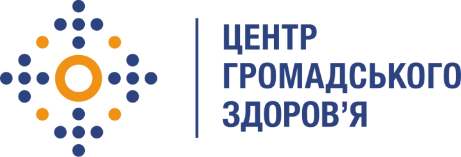 